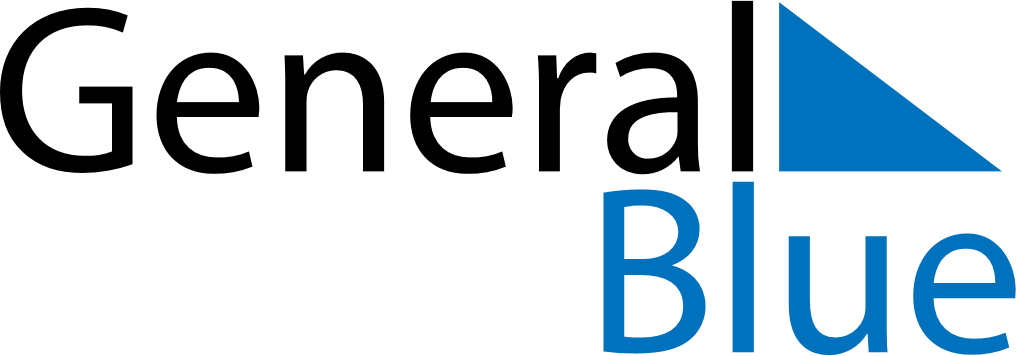 July 2030July 2030July 2030BahrainBahrainMONTUEWEDTHUFRISATSUN1234567891011121314Birthday of Muhammad (Mawlid)1516171819202122232425262728293031